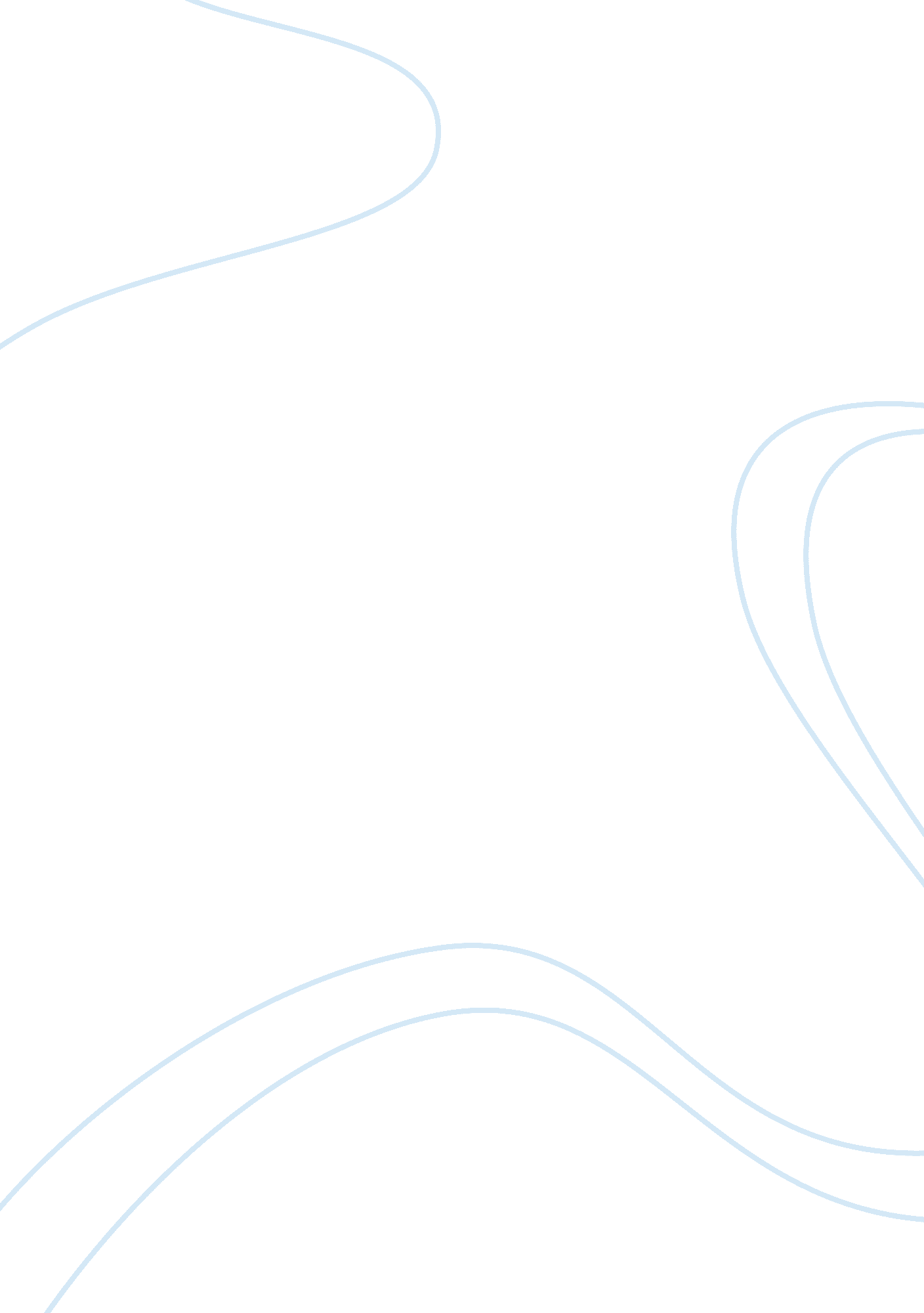 Managing people enterprisesBusiness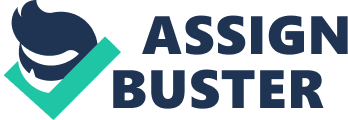 Managing People/Enterprises Managing Oneself Peter Drucker explains that in today’s age of unprecedented opportunities if people have an ambition, drive and goals, they will rise to their chosen profession and reach heights in their careers that they never imagined. He explains that in order for people to build a life of excellence they need to ask themselves what their strengths are, how to work to attain goals, how to use their strengths while upholding values and what their contributions to having a good life will be (Drucker, 1999). When people ask themselves these questions they will be able to set goals that they are supposed to achieve in their lifetime, and this plays a crucial role in determining the direction they take in life and their excellence. He argues that with every opportunity comes responsibility and it is the duty of every individual to identify their strengths and weaknesses, and this will enable them to know the best way to achieve their endeavors. 
In terms of managing enterprise, Peter Drucker argues that in order for companies to achieve full productivity from their employees, they need to focus on their careers and ensure that they are fully knowledgeable in their areas of practice (Drucker, 1999). When workers are aware of their responsibilities and have skills required to achieve an organization’s goals, they will be willing to work towards achieving the l goals because they feel the organization cares for their welfare, and they will work hard to meet their ends. 
I chose the above ideas because they are beneficial to an individual and organizations in ensuring that they achieve their full potential. The ideas of managing oneself and employees in an organization are the key to success for the two in ensuring success, and they give me the steps to take to achieve excellence. 
Reference 
Drucker, P. (1999). Managing Oneself. Drucker Institute. 